Project title: EU CERTDissemination of KOMPartner: EsquareDate: 12.04.2022Facebook – esquare company pagehttps://www.facebook.com/Esquare-106911411857082/photos/pcb.139771698571053/139771575237732/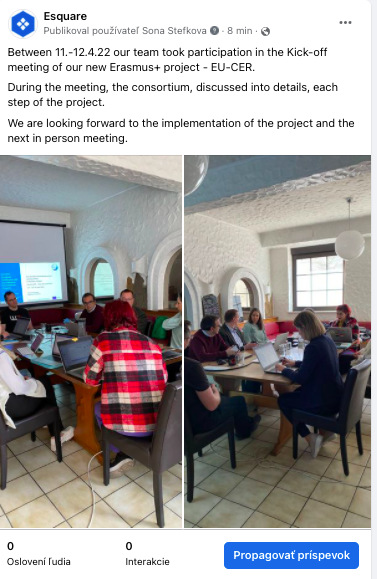 LinkedIn – esquare company pagehttps://www.linkedin.com/feed/update/urn:li:activity:6920422237376327680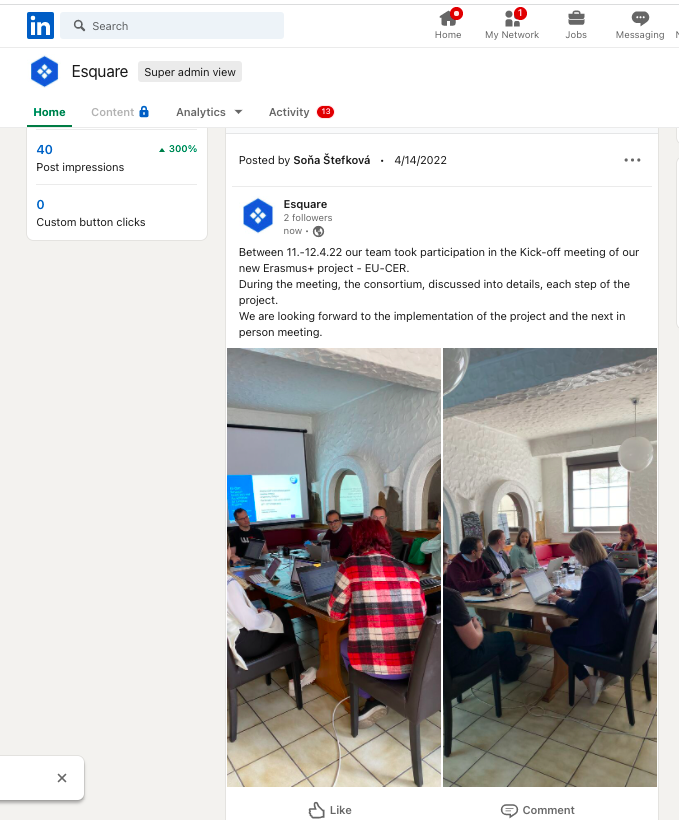 Instagram – esquare company pagehttps://www.instagram.com/p/CcVwm2dNMGg/?utm_source=ig_web_copy_link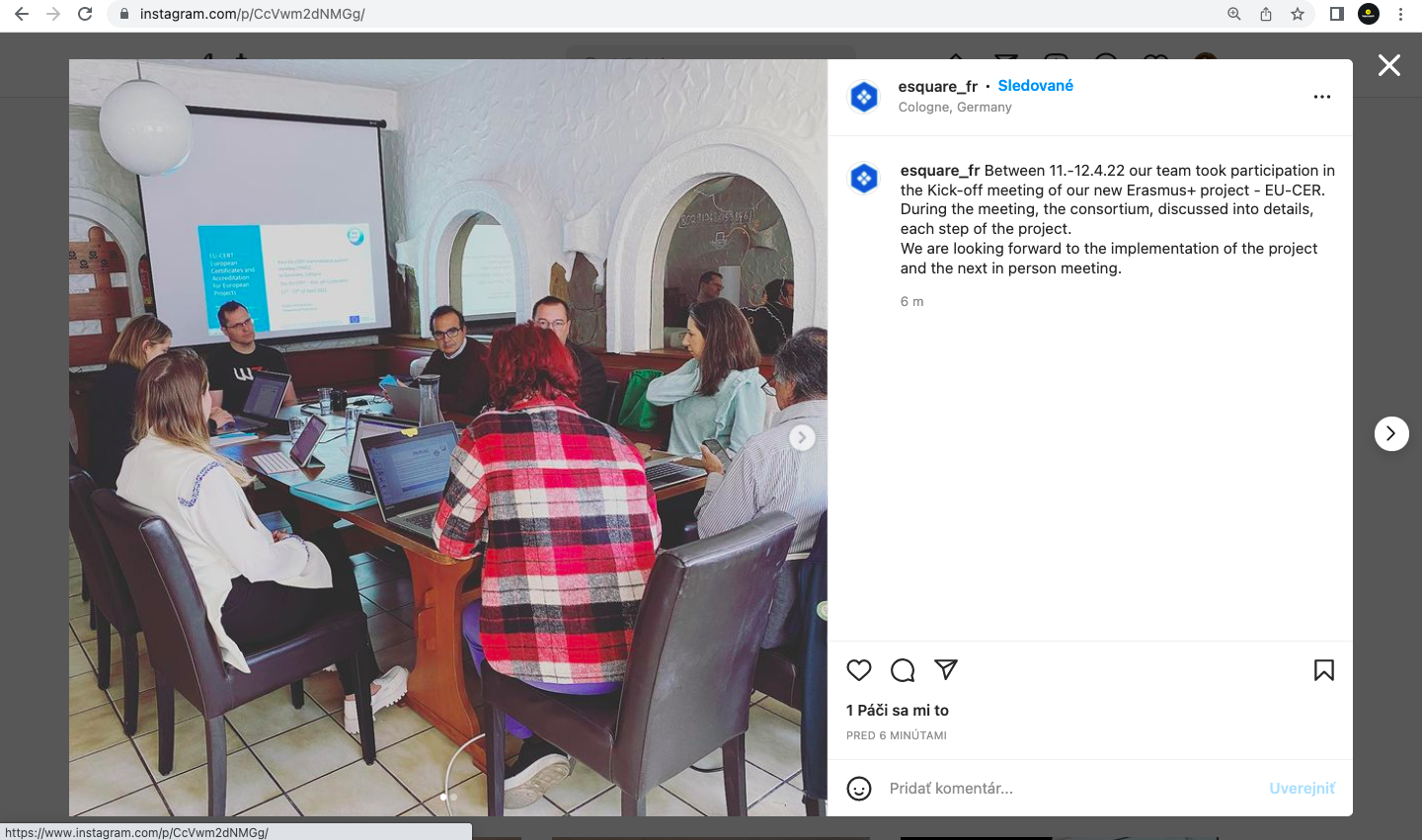 